2023年11月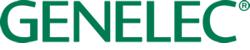 ***本プレスリリースは、即時解禁となります***Press Release Genelec UNIOプラットフォームに
AoIP ネットワーク機能を追加するシステム・マネージメント・デバイス「9401A」フィンランド、イーサルミ、2023年12月...プロフェッショナル・スピーカーの分野で世界を牽引するGenelecは、AoIP（Audio over IP）ネットワーク対応システム・マネージメント・デバイス「9401A」の発表により、UNIOオーディオ・モニタリング・サービス・プラットフォームをさらに拡張します。9401AはRavenna、AES67、ST2110プロトコルに対応し、Genelecのスマート・アクティブ・モニター（SAM）およびSAMサブウーファーの製品群に強力なAoIP接続を追加します。16のモニター出力を持つ9401Aは、ステレオから9.1.6chまでのすべてのフォーマットをサポートし、UNIOプラットフォームにマルチチャンネル・ネットワーク・オーディオの利便性と柔軟性をもたらします。9401Aは、GenelecのSAMとSAMサブウーファーと組み合わせることで、16chのデジタル接続に対応するほか、専用のサブウーファー出力とAuxステレオ出力をすべてAES/EBUで搭載します。Aux出力は、ヘッドホンやバイノーラル、追加のステレオ・スピーカー・システムなどの接続に最適です。GLM（Genelec Loudspeaker Manager）ソフトウェアとも密接に連携し、サブウーファーのアライメントやベース・マネージメントを含むシステム全体のキャリブレーションが可能になります。独立したサブウーファー出力により、SAMサブウーファーを簡単に連結でき、低域の音圧レベル性能を高めることができます。また、9401Aを複数台使用することで最大ch数も簡単に拡張でき、22.2chやその他の多chイマーシブ・フォーマットにも対応します。9401Aは、AoIPネットワーク機能に加え、独自のGLMネットワークによるキャリブレーションやスピーカー管理にも対応します。UNIOプラットフォームへのブリッジとなる新製品「9320A」リファレンス・コントローラーとの併用で、モニタリング・システムの全体において、物理的なコントロールができるようになり、膨大な数のモニターに対してSAMの機能をボタンひとつで簡単に変更することが可能となります。1Uラック・サイズの9401Aは、44.1 kHz～192 kHz、16/24/32bitのサンプルレートに対応します。低遅延のギガビット・イーサーネットを採用し、放送用規格ST2110およびリダンダントネットワークST2022-7をサポート。プロジェクトの管理や自動化システムのNMOS（Networked Media Open Specification）統合を実現します。フィンランドのイーサルミで高い環境基準に基づいて製造される9401Aは、数十年にわたり信頼性の高いパフォーマンスを保てるように設計されており、低消費電力を実現する独自のISS（Intelligent Signal Sensing）機能も搭載しています。Genelecマネージング・ディレクター、シアマック・ナギアンは次のように述べています。「スピーカー・モニタリングとパーソナルなヘッドホン・モニタリングの架け橋となるUNIOプラットフォームによりワークフローを邪魔することなく、モニタリング方法をシームレスに切り替えることが可能となりました。今回、新たに登場した9401Aデバイスを使うことで、SAMおよびSAMサブウーファーにパワフルなAoIPネットワーク機能を追加することができます。プロフェッショナル・モニタリングにおけるGenelecのソリューションが、いかに安全で将来性のある投資であるかを、いま一度示すことができたと確信しています」さらなる詳細は、www.genelec.jpをご覧ください。***以上***Genelecについて 1978年の創立以来、Genelecはプロフェッショナル・スピーカーをビジネスの主軸としてきました。研究開発への飽くなき取り組みが革新的な技術を生み出し、Genelecはアクティブ・スピーカー業界を牽引する存在となりました。創立から45年経過した今でも、Genelecのスピーカー製品は当初の哲学を忠実に守り、サイズに関わらず信頼性の高いニュートラルなサウンド再生と、リスニング環境の音響条件へ適応する機能を提供します。Genelecユーザーは、音響的なアドバイスやキャリブレーション・サービス、テクニカル・サービス、そして長い製品寿命など、最高のサポートを受けることができます。Genelec製品の購入は、オーディオ再生システムに対する長期的にご使用頂ける堅実な投資となります。お問い合わせ先：株式会社ジェネレックジャパン ｜マーケティング電話番号：+81(0)3 6441 0591　email：press@genelec.jp